Hierbij bied ik uw Kamer het rapport ‘Vroegsignalering van radicalisering in het lokale domein’ aan. In dit rapport beschrijft de Inspectie Justitie en Veiligheid de resultaten van haar onderzoek naar vroegsignalering van radicalisering bij overheidsorganisaties in het lokale domein. Het onderzoek richt zich op de vraag: Hoe geven de politie, gemeente en het Openbaar Ministerie vorm aan het proces van vroegsignalering van radicalisering en doen zich hier eventueel knelpunten bij voor?De komende periode zal ik het rapport en de bevindingen zorgvuldig bestuderen. Na het zomerreces zal ik uw Kamer hierover informeren en een formele reactie op het rapport toesturen. De Minister van Justitie en Veiligheid, D.M. van Weel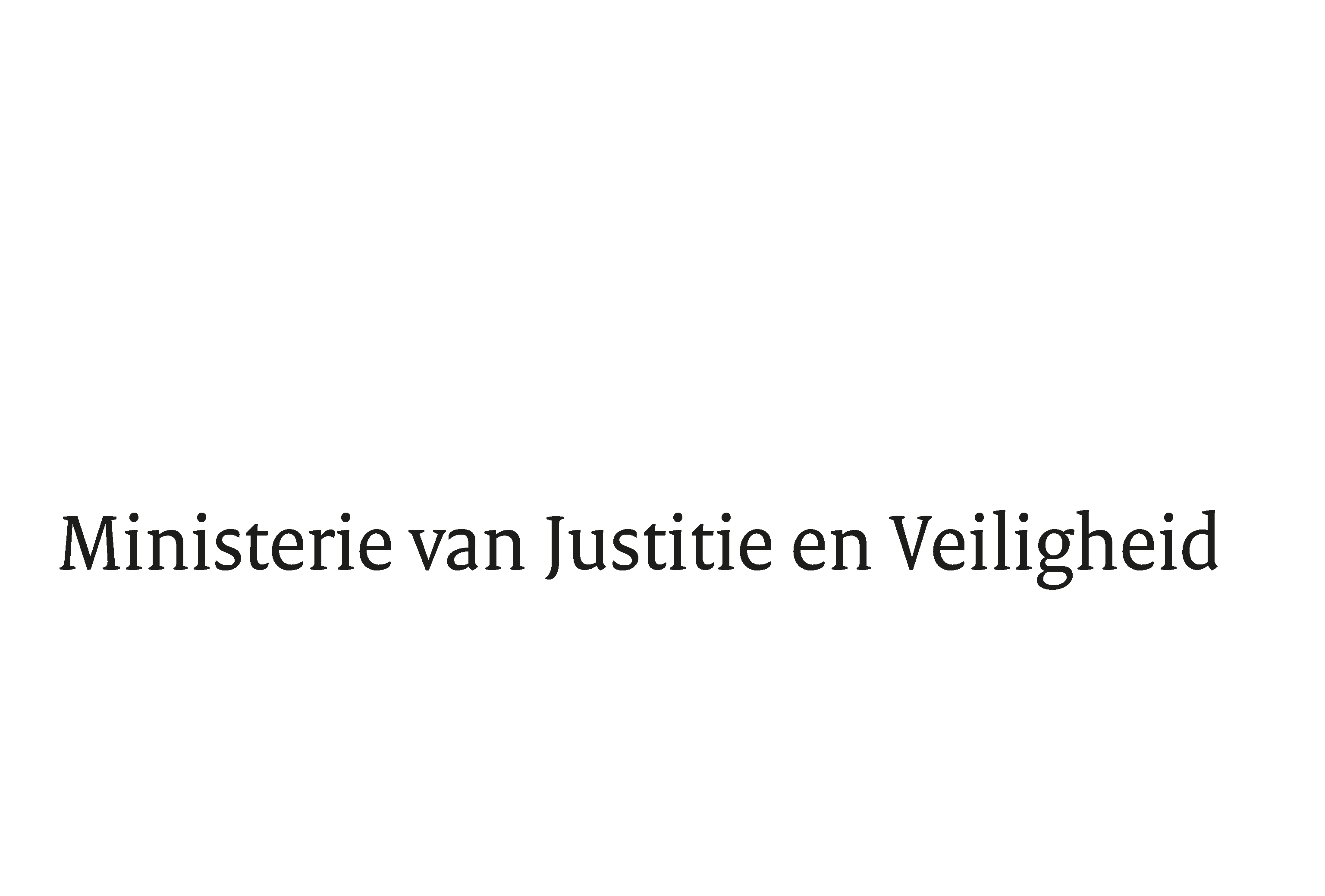 > Retouradres Postbus 20301 2500 EH  Den Haag> Retouradres Postbus 20301 2500 EH  Den HaagAan de Voorzitter van de Tweede Kamerder Staten-GeneraalPostbus 20018 2500 EA  DEN HAAGAan de Voorzitter van de Tweede Kamerder Staten-GeneraalPostbus 20018 2500 EA  DEN HAAGDatum8 augustus 2024OnderwerpOnderzoek Inspectie Justitie en Veiligheid naar vroegsignalering van radicalisering in het lokale domeinMinisterie van Justitie en Veiligheid Turfmarkt 1472511 DP  Den HaagPostbus 203012500 EH  Den Haagwww.rijksoverheid.nl/jenvOns kenmerk5658439Bijlagen1Bij beantwoording de datum en ons kenmerk vermelden. Wilt u slechts één zaak in uw brief behandelen.